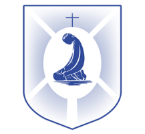 Supporting your child on their reading journey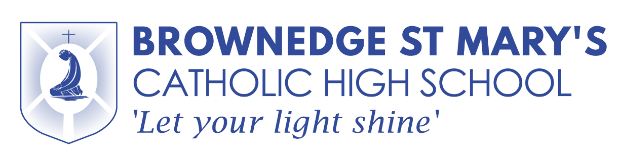 Reading is at the centre of all subjects at Brownedge St Mary’s Catholic High School. We encourage our pupils to ‘let their light shine’ whilst on their reading journey. We endeavour to support pupils in developing their reading fluency, comprehension, and breadth of vocabulary through reading a range of fiction and non-fiction texts for pleasure and academic purposes.Today a reader, tomorrow a leader” – Margaret Fuller